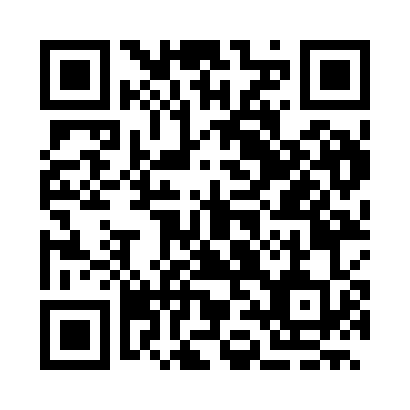 Prayer times for Kupinovo, BulgariaWed 1 May 2024 - Fri 31 May 2024High Latitude Method: Angle Based RulePrayer Calculation Method: Muslim World LeagueAsar Calculation Method: HanafiPrayer times provided by https://www.salahtimes.comDateDayFajrSunriseDhuhrAsrMaghribIsha1Wed4:066:001:056:048:119:572Thu4:045:581:056:058:129:593Fri4:025:571:056:058:1310:014Sat4:005:561:056:068:1510:035Sun3:585:541:056:078:1610:046Mon3:565:531:056:088:1710:067Tue3:545:521:056:088:1810:088Wed3:525:511:056:098:1910:109Thu3:505:491:056:108:2010:1210Fri3:485:481:056:108:2210:1311Sat3:465:471:056:118:2310:1512Sun3:455:461:046:118:2410:1713Mon3:435:451:046:128:2510:1914Tue3:415:441:046:138:2610:2015Wed3:395:421:056:138:2710:2216Thu3:375:411:056:148:2810:2417Fri3:355:401:056:158:2910:2618Sat3:345:391:056:158:3010:2719Sun3:325:381:056:168:3110:2920Mon3:305:381:056:178:3210:3121Tue3:295:371:056:178:3310:3322Wed3:275:361:056:188:3410:3423Thu3:255:351:056:188:3510:3624Fri3:245:341:056:198:3610:3725Sat3:225:331:056:198:3710:3926Sun3:215:331:056:208:3810:4127Mon3:195:321:056:218:3910:4228Tue3:185:311:056:218:4010:4429Wed3:175:311:066:228:4110:4530Thu3:155:301:066:228:4210:4731Fri3:145:301:066:238:4310:48